Управление социальной защиты населения администрации Белгородского районаВ Вашей семье произошло радостное событие - Вы ожидаете прибавления.В рамках повышения рождаемости управлением социальной защиты населения администрации Белгородского района (далее – Управление) в тесном сотрудничестве                          с ОГБУЗ «Белгородская центральная районная больница» организовано социальное сопровождение беременных женщин и семей с детьми.Управлением осуществляется комплекс мер по профилактике обстоятельств, обуславливающих нуждаемость беременной женщины или семьи с детьми в оказании помощи, поддержке, направленных на предупреждение и преодоление семейного неблагополучия.Беременные женщины, семьи с детьми, попавшие в трудную жизненную ситуацию, всегда могут обратиться к специалистам Управления за своевременным                                       оказанием материальной помощи или пособия на основе социального контракта.Для оказания будущей маме материальной помощи с семьей заключается социальный контракт, в рамках которого реализуются мероприятия, предусмотренные программой социальной адаптации и выхода женщины из сложившейся кризисной ситуации. Пособие на основе социального контракта назначается на период от трех месяцев до одного года исходя из содержания программы.Будущей маме предоставляются и другие социальные услуги:С мерами социальной поддержки будущей маме можно ознакомиться                                                     на официальном сайте Управления в разделе «Новости», «Социальная поддержка населения» по ссылке http://beluszn.ru/monthly-monetary/child-benefits/, оказанием материальной помощи по ссылке http://beluszn.ru/helping-categories/.Для получения консультации по интересующим вопросам, оказанию помощи, необходимо обратиться в управление социальной защиты населения администрации Белгородского района по адресу: Белгородский район, п. Дубовое, ул. Лунная, д. 4а                              или связаться с ответственным исполнителем по контактному телефону: 42-40-70.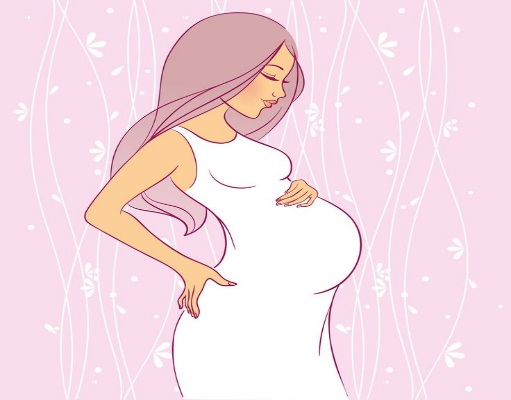 Меры социальной поддержки будущей маме в рамках реализации регионального проекта «Большая Белгородская семья» национального проекта «Демография»                               (памятка для беременных женщин)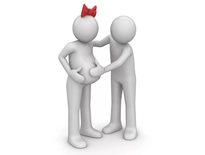 психологическая помощь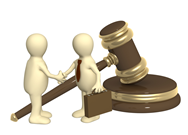 юридическая помощь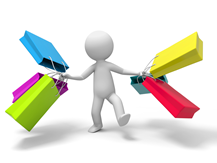 вещевая помощь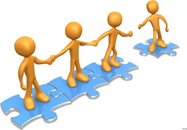 социально-правовая помощь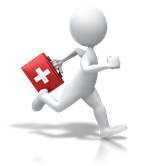 медицинская помощь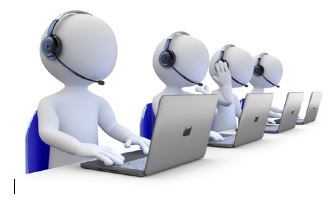 информационная поддержка